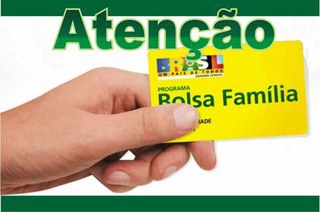 PÚBLICO BOLSA FAMÍLIA ACOMPANHAMENTO OBRIGATÓRIO CONDIONALIDADES NA SAÚDE 2ª VIGÊNCIA 2019.É INDISPENSÁVEL À APRESENTAÇÃO DA CARTEIRA DE VACINA PARA MENORES DE 18 ANOS, CASO CONTRÁRIO, NÃO SERÁ REALIZADA A PESAGEM DO MESMO.DE: 02/09 à 31/10/2019Segundas e Quartas-Feiras Local: DEPARTAMENTO DE SAÚDE             Falar com Vanessa Horários: - 07h30min ás 11h15min- 13:00h às 15h30min 